РЕШЕНИЕО внесении изменений в решение Совета сельского поселения  Лемазинский сельсовет муниципального района Дуванский район Республики Башкортостан от 23 декабря 2022 года  № 102 «О бюджете сельского поселения Лемазинский сельсовет муниципального района Дуванский район Республики Башкортостан на 2023 год и на плановый период 2024 и 2025 годов»          В соответствии с Бюджетным Кодексом Российской Федерации, Совет сельского поселения  Лемазинский сельсовет муниципального района Дуванский район Республики Башкортостан решил:        Внести в решение Совета сельского поселения  Лемазинский сельсовет муниципального района Дуванский район Республики Башкортостан от 
23 декабря 2022 года № 102 «О бюджете сельского поселения  Лемазинский сельсовет муниципального района Дуванский район Республики Башкортостан на 2023 год и на  плановый период 2024 и 2025 годов» следующие изменения и дополнения:          1. Пункт 1 изложить в следующей редакции:1. Утвердить основные характеристики бюджета сельского поселения Лемазинский сельсовет муниципального района Дуванский  район Республики Башкортостан  (далее бюджет сельского поселения) на  2023 год:    1)  прогнозируемый общий объем доходов бюджета сельского поселения в сумме  2 431 130,00 рублей;    2) общий объем расходов бюджета сельского поселения в сумме  2 446 488,93 рублей;    3) дефицит (профицит) бюджета сельского поселения в сумме 15 358,93  рублей.     4) источники финансирования дефицита бюджета сельского поселения  на 2023 год.2. Третий абзац пункта 4 изложить в следующей редакции:«Утвердить общий объем межбюджетных трансфертов, полученных из бюджета муниципального района Дуванский район  Республики Башкортостан на 2023 год в сумме 2 316 130,00 рублей, на 2024 год в сумме 1 671 620,00 рублей, на 2025 год в сумме 1 647 420,00 рублей.»       3.    Изложить в новой редакции следующие приложения:            № 1 «Поступления доходов в бюджет  сельского поселения Лемазинский сельсовет муниципального района  Дуванский район Республики Башкортостан на 2023 год и на плановый период 2024 и 2025 годов»;	 №2 «Распределение бюджетных ассигнований сельского поселения Лемазинский сельсовет муниципального района Дуванский район Республики Башкортостан на 2023 год и на плановый период 2024 и 2025 годовпо разделам, подразделам, целевым статьям (муниципальным программам и непрограммным направлениям деятельности), группам видов расходов классификации расходов бюджетов»            №.3 «Распределение бюджетных ассигнований  сельского поселения Лемазинский сельсовет муниципального района Дуванский район Республики Башкортостан на 2023 год и на плановый период 2024 и 2025 годов по целевым статьям (муниципальным программам и непрограммным направлениям деятельности)»;	№ 4   «Ведомственная структура расходов бюджета сельского поселения Лемазинский сельсовет муниципального района Дуванский район Республики Башкортостан на 2023 год и на плановый период 2024 и 2025 годов»   4.   Дополнить приложением 5 «Источники финансирования дефицита бюджета сельского поселения на 2023 год».         5. Контроль за исполнением настоящего Решения возложить на комиссию Совета сельского поселения  Лемазинский сельсовет муниципального района Дуванский район Республики Башкортостан по бюджету, налогам, вопросам муниципальной собственности и социально-гуманитарным вопросам. Глава сельского поселения                                                                            Н.В. Кобяков29 августа 2023 г.№ 120                                                                           Приложение № 5    к решению Совета сельского поселения Лемазинский сельсовет муниципального района Дуванский район Республики Башкортостанот 29  августа 2023 г. №  120Источники финансирования дефицита бюджета сельского поселения на 2023 год(в рублях)  Башҡортостан РеспубликаһыныңДыуан районы муниципаль районының Ләмәҙ  ауылауыл биләмәһенең ауыл   советы хакимиәте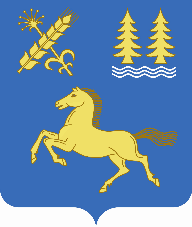 Совет сельского поселения Лемазинский сельсовет муниципального района Дуванский районРеспублики БашкортостанПриложение № 1    
к решению  Совета сельского поселения 
Лемазинский сельсовет муниципального района 
Дуванский район Республики Башкортостан
 от "23" декабря 2022  года  № 102                                (в редакции от 29 августа 2023 № 120)Приложение № 1    
к решению  Совета сельского поселения 
Лемазинский сельсовет муниципального района 
Дуванский район Республики Башкортостан
 от "23" декабря 2022  года  № 102                                (в редакции от 29 августа 2023 № 120)Приложение № 1    
к решению  Совета сельского поселения 
Лемазинский сельсовет муниципального района 
Дуванский район Республики Башкортостан
 от "23" декабря 2022  года  № 102                                (в редакции от 29 августа 2023 № 120)Приложение № 1    
к решению  Совета сельского поселения 
Лемазинский сельсовет муниципального района 
Дуванский район Республики Башкортостан
 от "23" декабря 2022  года  № 102                                (в редакции от 29 августа 2023 № 120)Приложение № 1    
к решению  Совета сельского поселения 
Лемазинский сельсовет муниципального района 
Дуванский район Республики Башкортостан
 от "23" декабря 2022  года  № 102                                (в редакции от 29 августа 2023 № 120)Приложение № 1    
к решению  Совета сельского поселения 
Лемазинский сельсовет муниципального района 
Дуванский район Республики Башкортостан
 от "23" декабря 2022  года  № 102                                (в редакции от 29 августа 2023 № 120)Приложение № 1    
к решению  Совета сельского поселения 
Лемазинский сельсовет муниципального района 
Дуванский район Республики Башкортостан
 от "23" декабря 2022  года  № 102                                (в редакции от 29 августа 2023 № 120)Приложение № 1    
к решению  Совета сельского поселения 
Лемазинский сельсовет муниципального района 
Дуванский район Республики Башкортостан
 от "23" декабря 2022  года  № 102                                (в редакции от 29 августа 2023 № 120)Приложение № 1    
к решению  Совета сельского поселения 
Лемазинский сельсовет муниципального района 
Дуванский район Республики Башкортостан
 от "23" декабря 2022  года  № 102                                (в редакции от 29 августа 2023 № 120)Приложение № 1    
к решению  Совета сельского поселения 
Лемазинский сельсовет муниципального района 
Дуванский район Республики Башкортостан
 от "23" декабря 2022  года  № 102                                (в редакции от 29 августа 2023 № 120)Приложение № 1    
к решению  Совета сельского поселения 
Лемазинский сельсовет муниципального района 
Дуванский район Республики Башкортостан
 от "23" декабря 2022  года  № 102                                (в редакции от 29 августа 2023 № 120)Приложение № 1    
к решению  Совета сельского поселения 
Лемазинский сельсовет муниципального района 
Дуванский район Республики Башкортостан
 от "23" декабря 2022  года  № 102                                (в редакции от 29 августа 2023 № 120)Поступления доходов в бюджет  сельского поселения Лемазинский сельсовет муниципального района  Дуванский район Республики Башкортостан на 2023 год и на плановый период 2024 и 2025 годовПоступления доходов в бюджет  сельского поселения Лемазинский сельсовет муниципального района  Дуванский район Республики Башкортостан на 2023 год и на плановый период 2024 и 2025 годовПоступления доходов в бюджет  сельского поселения Лемазинский сельсовет муниципального района  Дуванский район Республики Башкортостан на 2023 год и на плановый период 2024 и 2025 годовПоступления доходов в бюджет  сельского поселения Лемазинский сельсовет муниципального района  Дуванский район Республики Башкортостан на 2023 год и на плановый период 2024 и 2025 годовПоступления доходов в бюджет  сельского поселения Лемазинский сельсовет муниципального района  Дуванский район Республики Башкортостан на 2023 год и на плановый период 2024 и 2025 годов(рублей)КлассификацияНаименование показателяСуммаСуммаСуммаКлассификацияНаименование показателя202320242025Всего2 431 130,001 787 820,001 780 820,001 01 02000 01 0000 110Налог на  доходы физических лиц30 000,0031 200,0032 400,00  1 01 02010 01 0000 110 Налог на доходы физических лиц с доходов, источником которых является налоговый агент, за исключением доходов, в отношении которых исчисление и уплата налога осуществляются в соответствии со статьями 227, 227.1 и 228 Налогового кодекса Российской Федерации30 000,0031 200,0032 400,001 05 00000 00 0000 000Налоги на совокупный доход16 000,001 05 03010 01 0000 110Единый сельскохозяйственный налог16 000,001 06 000 00 0000 000Налоги на имущество84 000,0084 000,0084 000,001 06 01030 10 0000 110Налог на имущество физлиц, взимаемый по ставкам, применяемым к объектам налогообложения, расположенным в границах поселений8 000,008 000,008 000,001 06 06043 10 0000 110Земельный налог с физических лиц, обладающих земельным участком, расположенным в границах сельских поселений36 000,0036 000,0036 000,001 06 06033 10 0000 110Земельный налог с организаций, обладающих земельным участком, расположенным в границах сельских поселений40 000,0040 000,0040 000,001 08 00 000 00 0000 000Государственная пошлина1 000,001 000,001 000,001 08 04020 01 0000 110Госпошлина за совершение  нотариальных действий должностными лицами органов местного самоуправления, уполномоченными в соответствии с законодательными актами российской Федерации на совершение нотариальных действий1 000,001 000,001 000,002 00 00000 00 0000 000Безвозмездные поступления2 316 130,001 671 620,001 647 420,002 02 16001 10 0000 150Дотация на выравнивание уровня бюджетной обеспеченности 1 533 820,001 542 620,001 515 420,002 02 35118 10 0000 150Субвенции бюджетам сельских поселений на осуществление первичного воинского учета на территориях, где отсутствуют военные комиссариаты123 000,00129 000,00132 000,002 02 49 999 10 7201 150Прочие межбюджетные трансферты, передаваемые бюджетам сельских поселений на расходные обязательства, возникающие при выполнении полномочий органов местного самоуправления по отдельным вопросам местного значения220 000,002 02 49999 10 7404 150Прочие межбюджетные трансферты, передаваемые бюджетам сельских поселений (мероприятия по благоустройству территорий населенных пунктов, коммунальному хозяйству, обеспечению мер пожарной безопасности и охране окружающей среды в границах сельских поселений)200 000,002 02 90 054 10 0000 150Прочие безвозмездные поступления в бюджеты сельских поселений от бюджетов муниципальных районов239 310,00Приложение № 2 
к решению  Совета сельского поселения Лемазинский сельсовет муниципального района 
Дуванский район Республики Башкортостан
 от "23" декабря 2022 года  № 102
(в редакции от 29 августа 2023 № 120)Приложение № 2 
к решению  Совета сельского поселения Лемазинский сельсовет муниципального района 
Дуванский район Республики Башкортостан
 от "23" декабря 2022 года  № 102
(в редакции от 29 августа 2023 № 120)Приложение № 2 
к решению  Совета сельского поселения Лемазинский сельсовет муниципального района 
Дуванский район Республики Башкортостан
 от "23" декабря 2022 года  № 102
(в редакции от 29 августа 2023 № 120)Приложение № 2 
к решению  Совета сельского поселения Лемазинский сельсовет муниципального района 
Дуванский район Республики Башкортостан
 от "23" декабря 2022 года  № 102
(в редакции от 29 августа 2023 № 120)Приложение № 2 
к решению  Совета сельского поселения Лемазинский сельсовет муниципального района 
Дуванский район Республики Башкортостан
 от "23" декабря 2022 года  № 102
(в редакции от 29 августа 2023 № 120)Приложение № 2 
к решению  Совета сельского поселения Лемазинский сельсовет муниципального района 
Дуванский район Республики Башкортостан
 от "23" декабря 2022 года  № 102
(в редакции от 29 августа 2023 № 120)Приложение № 2 
к решению  Совета сельского поселения Лемазинский сельсовет муниципального района 
Дуванский район Республики Башкортостан
 от "23" декабря 2022 года  № 102
(в редакции от 29 августа 2023 № 120)Приложение № 2 
к решению  Совета сельского поселения Лемазинский сельсовет муниципального района 
Дуванский район Республики Башкортостан
 от "23" декабря 2022 года  № 102
(в редакции от 29 августа 2023 № 120)Приложение № 2 
к решению  Совета сельского поселения Лемазинский сельсовет муниципального района 
Дуванский район Республики Башкортостан
 от "23" декабря 2022 года  № 102
(в редакции от 29 августа 2023 № 120)Приложение № 2 
к решению  Совета сельского поселения Лемазинский сельсовет муниципального района 
Дуванский район Республики Башкортостан
 от "23" декабря 2022 года  № 102
(в редакции от 29 августа 2023 № 120)Приложение № 2 
к решению  Совета сельского поселения Лемазинский сельсовет муниципального района 
Дуванский район Республики Башкортостан
 от "23" декабря 2022 года  № 102
(в редакции от 29 августа 2023 № 120)Приложение № 2 
к решению  Совета сельского поселения Лемазинский сельсовет муниципального района 
Дуванский район Республики Башкортостан
 от "23" декабря 2022 года  № 102
(в редакции от 29 августа 2023 № 120)Приложение № 2 
к решению  Совета сельского поселения Лемазинский сельсовет муниципального района 
Дуванский район Республики Башкортостан
 от "23" декабря 2022 года  № 102
(в редакции от 29 августа 2023 № 120)Приложение № 2 
к решению  Совета сельского поселения Лемазинский сельсовет муниципального района 
Дуванский район Республики Башкортостан
 от "23" декабря 2022 года  № 102
(в редакции от 29 августа 2023 № 120)Приложение № 2 
к решению  Совета сельского поселения Лемазинский сельсовет муниципального района 
Дуванский район Республики Башкортостан
 от "23" декабря 2022 года  № 102
(в редакции от 29 августа 2023 № 120)Приложение № 2 
к решению  Совета сельского поселения Лемазинский сельсовет муниципального района 
Дуванский район Республики Башкортостан
 от "23" декабря 2022 года  № 102
(в редакции от 29 августа 2023 № 120)Приложение № 2 
к решению  Совета сельского поселения Лемазинский сельсовет муниципального района 
Дуванский район Республики Башкортостан
 от "23" декабря 2022 года  № 102
(в редакции от 29 августа 2023 № 120)Приложение № 2 
к решению  Совета сельского поселения Лемазинский сельсовет муниципального района 
Дуванский район Республики Башкортостан
 от "23" декабря 2022 года  № 102
(в редакции от 29 августа 2023 № 120)Приложение № 2 
к решению  Совета сельского поселения Лемазинский сельсовет муниципального района 
Дуванский район Республики Башкортостан
 от "23" декабря 2022 года  № 102
(в редакции от 29 августа 2023 № 120)Приложение № 2 
к решению  Совета сельского поселения Лемазинский сельсовет муниципального района 
Дуванский район Республики Башкортостан
 от "23" декабря 2022 года  № 102
(в редакции от 29 августа 2023 № 120)Приложение № 2 
к решению  Совета сельского поселения Лемазинский сельсовет муниципального района 
Дуванский район Республики Башкортостан
 от "23" декабря 2022 года  № 102
(в редакции от 29 августа 2023 № 120)Приложение № 2 
к решению  Совета сельского поселения Лемазинский сельсовет муниципального района 
Дуванский район Республики Башкортостан
 от "23" декабря 2022 года  № 102
(в редакции от 29 августа 2023 № 120)Приложение № 2 
к решению  Совета сельского поселения Лемазинский сельсовет муниципального района 
Дуванский район Республики Башкортостан
 от "23" декабря 2022 года  № 102
(в редакции от 29 августа 2023 № 120)Приложение № 2 
к решению  Совета сельского поселения Лемазинский сельсовет муниципального района 
Дуванский район Республики Башкортостан
 от "23" декабря 2022 года  № 102
(в редакции от 29 августа 2023 № 120) Распределение бюджетных ассигнований сельского поселения Лемазинский сельсовет муниципального района Дуванский район Республики Башкортостан на 2023 год и на плановый период 2024 и 2025 годов
по разделам, подразделам, целевым статьям (муниципальным программам и непрограммным направлениям деятельности),группам видов расходов классификации расходов бюджетов Распределение бюджетных ассигнований сельского поселения Лемазинский сельсовет муниципального района Дуванский район Республики Башкортостан на 2023 год и на плановый период 2024 и 2025 годов
по разделам, подразделам, целевым статьям (муниципальным программам и непрограммным направлениям деятельности),группам видов расходов классификации расходов бюджетов Распределение бюджетных ассигнований сельского поселения Лемазинский сельсовет муниципального района Дуванский район Республики Башкортостан на 2023 год и на плановый период 2024 и 2025 годов
по разделам, подразделам, целевым статьям (муниципальным программам и непрограммным направлениям деятельности),группам видов расходов классификации расходов бюджетов Распределение бюджетных ассигнований сельского поселения Лемазинский сельсовет муниципального района Дуванский район Республики Башкортостан на 2023 год и на плановый период 2024 и 2025 годов
по разделам, подразделам, целевым статьям (муниципальным программам и непрограммным направлениям деятельности),группам видов расходов классификации расходов бюджетов Распределение бюджетных ассигнований сельского поселения Лемазинский сельсовет муниципального района Дуванский район Республики Башкортостан на 2023 год и на плановый период 2024 и 2025 годов
по разделам, подразделам, целевым статьям (муниципальным программам и непрограммным направлениям деятельности),группам видов расходов классификации расходов бюджетов Распределение бюджетных ассигнований сельского поселения Лемазинский сельсовет муниципального района Дуванский район Республики Башкортостан на 2023 год и на плановый период 2024 и 2025 годов
по разделам, подразделам, целевым статьям (муниципальным программам и непрограммным направлениям деятельности),группам видов расходов классификации расходов бюджетов Распределение бюджетных ассигнований сельского поселения Лемазинский сельсовет муниципального района Дуванский район Республики Башкортостан на 2023 год и на плановый период 2024 и 2025 годов
по разделам, подразделам, целевым статьям (муниципальным программам и непрограммным направлениям деятельности),группам видов расходов классификации расходов бюджетов Распределение бюджетных ассигнований сельского поселения Лемазинский сельсовет муниципального района Дуванский район Республики Башкортостан на 2023 год и на плановый период 2024 и 2025 годов
по разделам, подразделам, целевым статьям (муниципальным программам и непрограммным направлениям деятельности),группам видов расходов классификации расходов бюджетов Распределение бюджетных ассигнований сельского поселения Лемазинский сельсовет муниципального района Дуванский район Республики Башкортостан на 2023 год и на плановый период 2024 и 2025 годов
по разделам, подразделам, целевым статьям (муниципальным программам и непрограммным направлениям деятельности),группам видов расходов классификации расходов бюджетов Распределение бюджетных ассигнований сельского поселения Лемазинский сельсовет муниципального района Дуванский район Республики Башкортостан на 2023 год и на плановый период 2024 и 2025 годов
по разделам, подразделам, целевым статьям (муниципальным программам и непрограммным направлениям деятельности),группам видов расходов классификации расходов бюджетов Распределение бюджетных ассигнований сельского поселения Лемазинский сельсовет муниципального района Дуванский район Республики Башкортостан на 2023 год и на плановый период 2024 и 2025 годов
по разделам, подразделам, целевым статьям (муниципальным программам и непрограммным направлениям деятельности),группам видов расходов классификации расходов бюджетов Распределение бюджетных ассигнований сельского поселения Лемазинский сельсовет муниципального района Дуванский район Республики Башкортостан на 2023 год и на плановый период 2024 и 2025 годов
по разделам, подразделам, целевым статьям (муниципальным программам и непрограммным направлениям деятельности),группам видов расходов классификации расходов бюджетов Распределение бюджетных ассигнований сельского поселения Лемазинский сельсовет муниципального района Дуванский район Республики Башкортостан на 2023 год и на плановый период 2024 и 2025 годов
по разделам, подразделам, целевым статьям (муниципальным программам и непрограммным направлениям деятельности),группам видов расходов классификации расходов бюджетов Распределение бюджетных ассигнований сельского поселения Лемазинский сельсовет муниципального района Дуванский район Республики Башкортостан на 2023 год и на плановый период 2024 и 2025 годов
по разделам, подразделам, целевым статьям (муниципальным программам и непрограммным направлениям деятельности),группам видов расходов классификации расходов бюджетов(руб.)НаименованиеРзПрЦельВРсуммасуммасуммаНаименованиеРзПрЦельВР2023202420251234567ВСЕГО2 446 488,931 787 820,001 780 820,00ОБЩЕГОСУДАРСТВЕННЫЕ ВОПРОСЫ01001 605 584,861 617 320,001 566 320,00Функционирование высшего должностного лица субъекта Российской Федерации и муниципального образования0102771 700,00771 700,00771 700,00Муниципальная программа «Развитие муниципальной службы муниципального района Дуванский район Республики Башкортостан»01020100000000771 700,00771 700,00771 700,00Подпрограмма «Обеспечение деятельности органов местного самоуправления»01020110000000771 700,00771 700,00771 700,00Основное мероприятие «Обеспечение деятельности органов местного самоуправления»01020110100000771 700,00771 700,00771 700,00Глава муниципального образования01020110102030771 700,00771 700,00771 700,00Расходы на выплаты персоналу в целях обеспечения выполнения функций государственными (муниципальными) органами, казенными учреждениями, органами управления государственными внебюджетными фондами01020110102030100771 700,00771 700,00771 700,00Функционирование Правительства Российской Федерации, высших исполнительных органов государственной власти субъектов Российской Федерации, местных администраций0104818 884,86830 620,00779 620,00Муниципальная программа «Развитие муниципальной службы муниципального района Дуванский район Республики Башкортостан»01040100000000818 884,86830 620,00779 620,00Подпрограмма «Обеспечение деятельности органов местного самоуправления»01040110000000818 884,86830 620,00779 620,00Основное мероприятие «Обеспечение деятельности органов местного самоуправления»01040110100000818 884,86830 620,00779 620,00Аппараты органов государственной власти Республики Башкортостан01040110102040818 884,86830 620,00779 620,00Расходы на выплаты персоналу в целях обеспечения выполнения функций государственными (муниципальными) органами, казенными учреждениями, органами управления государственными внебюджетными фондами01040110102040100703 120,00703 120,00703 120,00Закупка товаров, работ и услуг для обеспечения государственных (муниципальных) нужд01040110102040200111 764,86123 500,0072 500,00Иные бюджетные ассигнования010401101020408004 000,004 000,004 000,00Резервные фонды011115 000,0015 000,0015 000,00Муниципальная программа «Комплексное развитие сельских территорий Дуванского района Республики Башкортостан»0111020000000015 000,0015 000,0015 000,00Подпрограмма «Создание и развитие инфраструктуры на сельских территориях Дуванского района»0111022000000015 000,0015 000,0015 000,00Основное мероприятие «Комплексное развитие инфраструктуры на сельских территориях»0111022010000015 000,0015 000,0015 000,00Резервные фонды местных администраций0111022010750015 000,0015 000,0015 000,00Иные бюджетные ассигнования0111022010750080015 000,0015 000,0015 000,00НАЦИОНАЛЬНАЯ ОБОРОНА0200123 000,00129 000,00132 000,00Мобилизационная и вневойсковая подготовка0203123 000,00129 000,00132 000,00Муниципальная программа «Развитие муниципальной службы муниципального района Дуванский район Республики Башкортостан»02030100000000123 000,00129 000,00132 000,00Подпрограмма «Обеспечение деятельности органов местного самоуправления»02030110000000123 000,00129 000,00132 000,00Основное мероприятие «Обеспечение деятельности органов местного самоуправления»02030110100000123 000,00129 000,00132 000,00Субвенции на осуществление первичного воинского учета на территориях, где отсутствуют военные комиссариаты02030110151180123 000,00129 000,00132 000,00Расходы на выплаты персоналу в целях обеспечения выполнения функций государственными (муниципальными) органами, казенными учреждениями, органами управления государственными внебюджетными фондами02030110151180100118 000,00124 000,00127 000,00Закупка товаров, работ и услуг для обеспечения государственных (муниципальных) нужд020301101511802005 000,005 000,005 000,00НАЦИОНАЛЬНАЯ ЭКОНОМИКА0400244 669,93Дорожное хозяйство (дорожные фонды)0409181 358,93Муниципальная программа «Развитие дорожного хозяйства муниципального района Дуванский район Республики Башкортостан на 2020-2022 годы»04091300000000181 358,93Подпрограмма «Совершенствование автомобильных дорог и дорожных сооружений местного значения»04091310000000181 358,93Основное мероприятие «Ремонт дорог за счет средств дорожного фонда»04091310200000181 358,93Дорожное хозяйство04091310203150181 358,93Закупка товаров, работ и услуг для обеспечения государственных (муниципальных) нужд04091310203150200181 358,93Другие вопросы в области национальной экономики041263 311,00Муниципальная программа «Комплексное развитие сельских территорий Дуванского района Республики Башкортостан»0412020000000063 311,00Подпрограмма «Создание и развитие инфраструктуры на сельских территориях Дуванского района»0412022000000063 311,00Основное мероприятие «Комплексное развитие инфраструктуры на сельских территориях»0412022010000063 311,00Мероприятия в области строительства, архитектуры и градостроительства0412022010338063 311,00Закупка товаров, работ и услуг для обеспечения государственных (муниципальных) нужд0412022010338020063 311,00ЖИЛИЩНО-КОММУНАЛЬНОЕ ХОЗЯЙСТВО0500444 236,140,000,00Благоустройство0503444 236,140,000,00Муниципальная программа «Благоустройство территорий сельских поселений муниципального района Дуванский район Республики Башкортостан»05031500000000444 236,140,000,00Подпрограмма «Благоустройство за счет местного бюджета»0503151000000024 236,140,000,00Основное мероприятие «Благоустройство сельских территорий»0503151010000024 236,140,000,00Мероприятия по благоустройству территорий населенных пунктов0503151010605014 237,140,000,00Закупка товаров, работ и услуг для обеспечения государственных (муниципальных) нужд0503151010605020014 237,14Организация и содержание мест захоронения050315101064009 999,00Закупка товаров, работ и услуг для обеспечения государственных (муниципальных) нужд050315101064002009 999,00Подпрограмма «Благоустройство за счет вышестоящих бюджетов»05031520000000420 000,000,000,00Основное мероприятие «Благоустройство сельских территорий»05031520100000420 000,000,000,00Иные межбюджетные трансферты на финансирование мероприятий по благоустройству территорий населенных пунктов, коммунальному хозяйству, обеспечению мер пожарной безопасности, осуществлению дорожной деятельности и охране окружающей среды в границах сельских поселений05031520174040200 000,000,000,00Закупка товаров, работ и услуг для обеспечения государственных (муниципальных) нужд05031520174040200200 000,00Cофинансирование расходных обязательств, возникающих при выполнении полномочий органов местного самоуправления по отдельным вопросам местного значения050315201S2010220 000,00Закупка товаров, работ и услуг для обеспечения государственных (муниципальных) нужд050315201S2010200220 000,00ОХРАНА ОКРУЖАЮЩЕЙ СРЕДЫ060019 998,00Другие вопросы в области охраны окружающей среды060519 998,00Муниципальная программа «Благоустройство территорий сельских поселений муниципального района Дуванский район Республики Башкортостан»0605150000000019 998,00Подпрограмма «Благоустройство за счет местного бюджета»0605151000000019 998,00Основное мероприятие «Благоустройство сельских территорий»0605151010000019 998,00Мероприятия в области экологии и природопользования0605151014120019 998,00Закупка товаров, работ и услуг для обеспечения государственных (муниципальных) нужд0605151014120020019 998,00ОБРАЗОВАНИЕ9 000,00Профессиональная подготовка, переподготовка и повышение квалификации9 000,00Непрограммные расходы99000000009 000,00Непрограммные расходы99100000009 000,00Непрограммные расходы99101000009 000,00Переподготовка и повышение квалификации кадров99101429709 000,00Закупка товаров, работ и услуг для обеспечения государственных (муниципальных) нужд99101429702009 000,00Условно утвержденные расходы99000,0041 500,0082 500,00Непрограммные расходы999999000000000,0041 500,0082 500,00Непрограммные расходы999999900000000,0041 500,0082 500,00Условно утвержденные расходы999999901000000,0041 500,0082 500,00Условно утвержденные расходы999999901999990,0041 500,0082 500,00Иные средства9999999019999990041 500,0082 500,00Приложение № 3
к решению  Совета сельского поселения 
Лемазинский сельсовет муниципального района 
Дуванский район Республики Башкортостан
 от "23"декабря 2022 года  № 102                             (в редакции от 29 августа 2023 №120)Приложение № 3
к решению  Совета сельского поселения 
Лемазинский сельсовет муниципального района 
Дуванский район Республики Башкортостан
 от "23"декабря 2022 года  № 102                             (в редакции от 29 августа 2023 №120)Приложение № 3
к решению  Совета сельского поселения 
Лемазинский сельсовет муниципального района 
Дуванский район Республики Башкортостан
 от "23"декабря 2022 года  № 102                             (в редакции от 29 августа 2023 №120)Приложение № 3
к решению  Совета сельского поселения 
Лемазинский сельсовет муниципального района 
Дуванский район Республики Башкортостан
 от "23"декабря 2022 года  № 102                             (в редакции от 29 августа 2023 №120)Приложение № 3
к решению  Совета сельского поселения 
Лемазинский сельсовет муниципального района 
Дуванский район Республики Башкортостан
 от "23"декабря 2022 года  № 102                             (в редакции от 29 августа 2023 №120)Приложение № 3
к решению  Совета сельского поселения 
Лемазинский сельсовет муниципального района 
Дуванский район Республики Башкортостан
 от "23"декабря 2022 года  № 102                             (в редакции от 29 августа 2023 №120)Приложение № 3
к решению  Совета сельского поселения 
Лемазинский сельсовет муниципального района 
Дуванский район Республики Башкортостан
 от "23"декабря 2022 года  № 102                             (в редакции от 29 августа 2023 №120)Приложение № 3
к решению  Совета сельского поселения 
Лемазинский сельсовет муниципального района 
Дуванский район Республики Башкортостан
 от "23"декабря 2022 года  № 102                             (в редакции от 29 августа 2023 №120)Приложение № 3
к решению  Совета сельского поселения 
Лемазинский сельсовет муниципального района 
Дуванский район Республики Башкортостан
 от "23"декабря 2022 года  № 102                             (в редакции от 29 августа 2023 №120)Приложение № 3
к решению  Совета сельского поселения 
Лемазинский сельсовет муниципального района 
Дуванский район Республики Башкортостан
 от "23"декабря 2022 года  № 102                             (в редакции от 29 августа 2023 №120)Приложение № 3
к решению  Совета сельского поселения 
Лемазинский сельсовет муниципального района 
Дуванский район Республики Башкортостан
 от "23"декабря 2022 года  № 102                             (в редакции от 29 августа 2023 №120)Приложение № 3
к решению  Совета сельского поселения 
Лемазинский сельсовет муниципального района 
Дуванский район Республики Башкортостан
 от "23"декабря 2022 года  № 102                             (в редакции от 29 августа 2023 №120)Приложение № 3
к решению  Совета сельского поселения 
Лемазинский сельсовет муниципального района 
Дуванский район Республики Башкортостан
 от "23"декабря 2022 года  № 102                             (в редакции от 29 августа 2023 №120)Приложение № 3
к решению  Совета сельского поселения 
Лемазинский сельсовет муниципального района 
Дуванский район Республики Башкортостан
 от "23"декабря 2022 года  № 102                             (в редакции от 29 августа 2023 №120)Приложение № 3
к решению  Совета сельского поселения 
Лемазинский сельсовет муниципального района 
Дуванский район Республики Башкортостан
 от "23"декабря 2022 года  № 102                             (в редакции от 29 августа 2023 №120)Приложение № 3
к решению  Совета сельского поселения 
Лемазинский сельсовет муниципального района 
Дуванский район Республики Башкортостан
 от "23"декабря 2022 года  № 102                             (в редакции от 29 августа 2023 №120)Приложение № 3
к решению  Совета сельского поселения 
Лемазинский сельсовет муниципального района 
Дуванский район Республики Башкортостан
 от "23"декабря 2022 года  № 102                             (в редакции от 29 августа 2023 №120)Приложение № 3
к решению  Совета сельского поселения 
Лемазинский сельсовет муниципального района 
Дуванский район Республики Башкортостан
 от "23"декабря 2022 года  № 102                             (в редакции от 29 августа 2023 №120)Приложение № 3
к решению  Совета сельского поселения 
Лемазинский сельсовет муниципального района 
Дуванский район Республики Башкортостан
 от "23"декабря 2022 года  № 102                             (в редакции от 29 августа 2023 №120)Приложение № 3
к решению  Совета сельского поселения 
Лемазинский сельсовет муниципального района 
Дуванский район Республики Башкортостан
 от "23"декабря 2022 года  № 102                             (в редакции от 29 августа 2023 №120)Распределение бюджетных ассигнований  сельского поселения Лемазинский сельсовет муниципального района Дуванский район
Республики Башкортостан на 2023 год и на плановый период 2024 и 2025 годов
по целевым статьям (муниципальным программам и непрограммным направлениям деятельности),
группам видов расходов классификации расходов бюджетовРаспределение бюджетных ассигнований  сельского поселения Лемазинский сельсовет муниципального района Дуванский район
Республики Башкортостан на 2023 год и на плановый период 2024 и 2025 годов
по целевым статьям (муниципальным программам и непрограммным направлениям деятельности),
группам видов расходов классификации расходов бюджетовРаспределение бюджетных ассигнований  сельского поселения Лемазинский сельсовет муниципального района Дуванский район
Республики Башкортостан на 2023 год и на плановый период 2024 и 2025 годов
по целевым статьям (муниципальным программам и непрограммным направлениям деятельности),
группам видов расходов классификации расходов бюджетовРаспределение бюджетных ассигнований  сельского поселения Лемазинский сельсовет муниципального района Дуванский район
Республики Башкортостан на 2023 год и на плановый период 2024 и 2025 годов
по целевым статьям (муниципальным программам и непрограммным направлениям деятельности),
группам видов расходов классификации расходов бюджетовРаспределение бюджетных ассигнований  сельского поселения Лемазинский сельсовет муниципального района Дуванский район
Республики Башкортостан на 2023 год и на плановый период 2024 и 2025 годов
по целевым статьям (муниципальным программам и непрограммным направлениям деятельности),
группам видов расходов классификации расходов бюджетовРаспределение бюджетных ассигнований  сельского поселения Лемазинский сельсовет муниципального района Дуванский район
Республики Башкортостан на 2023 год и на плановый период 2024 и 2025 годов
по целевым статьям (муниципальным программам и непрограммным направлениям деятельности),
группам видов расходов классификации расходов бюджетов( руб.)( руб.)( руб.)( руб.)( руб.)НаименованиеЦСРВРСуммаСуммаСуммаНаименованиеЦСРВР202320242025123456ВСЕГО2 446 488,931 787 820,001 780 820,00Муниципальная программа «Развитие муниципальной службы муниципального района Дуванский район Республики Башкортостан»01000000001 713 584,861 731 320,001 683 320,00Подпрограмма «Обеспечение деятельности органов местного самоуправления»01100000001 713 584,861 731 320,001 683 320,00Основное мероприятие «Обеспечение деятельности органов местного самоуправления»01101000001 713 584,861 731 320,001 683 320,00Глава муниципального образования0110102030771 700,00771 700,00771 700,00Расходы на выплаты персоналу в целях обеспечения выполнения функций государственными (муниципальными) органами, казенными учреждениями, органами управления государственными внебюджетными фондами0110102030100771 700,00771 700,00771 700,00Аппараты органов государственной власти Республики Башкортостан0110102040818 884,86830 620,00779 620,00Расходы на выплаты персоналу в целях обеспечения выполнения функций государственными (муниципальными) органами, казенными учреждениями, органами управления государственными внебюджетными фондами0110102040100703 120,00703 120,00703 120,00Закупка товаров, работ и услуг для обеспечения государственных (муниципальных) нужд0110102040200111 764,86123 500,0072 500,00Иные бюджетные ассигнования01101020408004 000,004 000,004 000,00Субвенции на осуществление первичного воинского учета на территориях, где отсутствуют военные комиссариаты0110151180123 000,00129 000,00132 000,00Расходы на выплаты персоналу в целях обеспечения выполнения функций государственными (муниципальными) органами, казенными учреждениями, органами управления государственными внебюджетными фондами0110151180100118 000,00124 000,00127 000,00Закупка товаров, работ и услуг для обеспечения государственных (муниципальных) нужд01101511802005 000,005 000,005 000,00Муниципальная программа «Комплексное развитие сельских территорий Дуванского района Республики Башкортостан»020000000078 311,0015 000,0015 000,00Подпрограмма «Создание и развитие инфраструктуры на сельских территориях Дуванского района»022000000078 311,0015 000,0015 000,00Основное мероприятие «Комплексное развитие инфраструктуры на сельских территориях»022010000078 311,0015 000,0015 000,00Резервные фонды местных администраций022010750015 000,0015 000,0015 000,00Иные бюджетные ассигнования022010750080015 000,0015 000,0015 000,00Мероприятия в области строительства, архитектуры и градостроительства022010338063 311,00Закупка товаров, работ и услуг для обеспечения государственных (муниципальных) нужд022010338020063 311,00Муниципальная программа «Развитие дорожного хозяйства муниципального района Дуванский район Республики Башкортостан на 2020-2022 годы»1300000000181 358,93Подпрограмма «Совершенствование автомобильных дорог и дорожных сооружений местного значения»1310000000181 358,93Основное мероприятие «Ремонт дорог за счет средств дорожного фонда»1310200000181 358,93Дорожное хозяйство1310203150181 358,93Закупка товаров, работ и услуг для обеспечения государственных (муниципальных) нужд1310203150200181 358,93Муниципальная программа «Благоустройство территорий сельских поселений муниципального района Дуванский район Республики Башкортостан»1500000000464 234,140,000,00Подпрограмма «Благоустройство за счет местного бюджета»151000000044 234,140,000,00Основное мероприятие «Благоустройство сельских территорий»151010000044 234,140,000,00Мероприятия по благоустройству территорий населенных пунктов151010605014 237,140,000,00Закупка товаров, работ и услуг для обеспечения государственных (муниципальных) нужд151010605020014 237,14Организация и содержание мест захоронения15101064009 999,00Закупка товаров, работ и услуг для обеспечения государственных (муниципальных) нужд15101064002009 999,00Мероприятия в области экологии и природопользования151014120019 998,00Закупка товаров, работ и услуг для обеспечения государственных (муниципальных) нужд151014120020019 998,00Подпрограмма «Благоустройство за счет вышестоящих бюджетов»1520000000420 000,000,000,00Основное мероприятие «Благоустройство сельских территорий»1520100000420 000,000,000,00Иные межбюджетные трансферты на финансирование мероприятий по благоустройству территорий населенных пунктов, коммунальному хозяйству, обеспечению мер пожарной безопасности, осуществлению дорожной деятельности и охране окружающей среды в границах сельских поселений1520174040200 000,000,000,00Закупка товаров, работ и услуг для обеспечения государственных (муниципальных) нужд1520174040200200 000,00Cофинансирование расходных обязательств, возникающих при выполнении полномочий органов местного самоуправления по отдельным вопросам местного значения15201S2010220 000,00Закупка товаров, работ и услуг для обеспечения государственных (муниципальных) нужд15201S2010200220 000,00Непрограммные расходы99000000009 000,0041 500,0082 500,00Непрограммные расходы99100000009 000,0041 500,0082 500,00Непрограммные расходы99101000009 000,0041 500,0082 500,00Переподготовка и повышение квалификации кадров99101429709 000,00Закупка товаров, работ и услуг для обеспечения государственных (муниципальных) нужд99101429702009 000,00Условно утвержденные расходы999010000041 500,0082 500,00Иные средства999019999990041 500,0082 500,00Приложение №4
к решению  Совета сельского поселения 
Лемазинский сельсовет муниципального района 
Дуванский район Республики Башкортостан
 от "23" декабря 2022 года  № 102
(в редакции от 29 августа 2023 №120)Приложение №4
к решению  Совета сельского поселения 
Лемазинский сельсовет муниципального района 
Дуванский район Республики Башкортостан
 от "23" декабря 2022 года  № 102
(в редакции от 29 августа 2023 №120)Приложение №4
к решению  Совета сельского поселения 
Лемазинский сельсовет муниципального района 
Дуванский район Республики Башкортостан
 от "23" декабря 2022 года  № 102
(в редакции от 29 августа 2023 №120)Приложение №4
к решению  Совета сельского поселения 
Лемазинский сельсовет муниципального района 
Дуванский район Республики Башкортостан
 от "23" декабря 2022 года  № 102
(в редакции от 29 августа 2023 №120)Приложение №4
к решению  Совета сельского поселения 
Лемазинский сельсовет муниципального района 
Дуванский район Республики Башкортостан
 от "23" декабря 2022 года  № 102
(в редакции от 29 августа 2023 №120)Приложение №4
к решению  Совета сельского поселения 
Лемазинский сельсовет муниципального района 
Дуванский район Республики Башкортостан
 от "23" декабря 2022 года  № 102
(в редакции от 29 августа 2023 №120)Приложение №4
к решению  Совета сельского поселения 
Лемазинский сельсовет муниципального района 
Дуванский район Республики Башкортостан
 от "23" декабря 2022 года  № 102
(в редакции от 29 августа 2023 №120)Приложение №4
к решению  Совета сельского поселения 
Лемазинский сельсовет муниципального района 
Дуванский район Республики Башкортостан
 от "23" декабря 2022 года  № 102
(в редакции от 29 августа 2023 №120)Приложение №4
к решению  Совета сельского поселения 
Лемазинский сельсовет муниципального района 
Дуванский район Республики Башкортостан
 от "23" декабря 2022 года  № 102
(в редакции от 29 августа 2023 №120)Приложение №4
к решению  Совета сельского поселения 
Лемазинский сельсовет муниципального района 
Дуванский район Республики Башкортостан
 от "23" декабря 2022 года  № 102
(в редакции от 29 августа 2023 №120)Приложение №4
к решению  Совета сельского поселения 
Лемазинский сельсовет муниципального района 
Дуванский район Республики Башкортостан
 от "23" декабря 2022 года  № 102
(в редакции от 29 августа 2023 №120)Приложение №4
к решению  Совета сельского поселения 
Лемазинский сельсовет муниципального района 
Дуванский район Республики Башкортостан
 от "23" декабря 2022 года  № 102
(в редакции от 29 августа 2023 №120)Приложение №4
к решению  Совета сельского поселения 
Лемазинский сельсовет муниципального района 
Дуванский район Республики Башкортостан
 от "23" декабря 2022 года  № 102
(в редакции от 29 августа 2023 №120)Приложение №4
к решению  Совета сельского поселения 
Лемазинский сельсовет муниципального района 
Дуванский район Республики Башкортостан
 от "23" декабря 2022 года  № 102
(в редакции от 29 августа 2023 №120)Приложение №4
к решению  Совета сельского поселения 
Лемазинский сельсовет муниципального района 
Дуванский район Республики Башкортостан
 от "23" декабря 2022 года  № 102
(в редакции от 29 августа 2023 №120)Приложение №4
к решению  Совета сельского поселения 
Лемазинский сельсовет муниципального района 
Дуванский район Республики Башкортостан
 от "23" декабря 2022 года  № 102
(в редакции от 29 августа 2023 №120)Приложение №4
к решению  Совета сельского поселения 
Лемазинский сельсовет муниципального района 
Дуванский район Республики Башкортостан
 от "23" декабря 2022 года  № 102
(в редакции от 29 августа 2023 №120)Приложение №4
к решению  Совета сельского поселения 
Лемазинский сельсовет муниципального района 
Дуванский район Республики Башкортостан
 от "23" декабря 2022 года  № 102
(в редакции от 29 августа 2023 №120)Приложение №4
к решению  Совета сельского поселения 
Лемазинский сельсовет муниципального района 
Дуванский район Республики Башкортостан
 от "23" декабря 2022 года  № 102
(в редакции от 29 августа 2023 №120)Приложение №4
к решению  Совета сельского поселения 
Лемазинский сельсовет муниципального района 
Дуванский район Республики Башкортостан
 от "23" декабря 2022 года  № 102
(в редакции от 29 августа 2023 №120)Приложение №4
к решению  Совета сельского поселения 
Лемазинский сельсовет муниципального района 
Дуванский район Республики Башкортостан
 от "23" декабря 2022 года  № 102
(в редакции от 29 августа 2023 №120)Приложение №4
к решению  Совета сельского поселения 
Лемазинский сельсовет муниципального района 
Дуванский район Республики Башкортостан
 от "23" декабря 2022 года  № 102
(в редакции от 29 августа 2023 №120)Приложение №4
к решению  Совета сельского поселения 
Лемазинский сельсовет муниципального района 
Дуванский район Республики Башкортостан
 от "23" декабря 2022 года  № 102
(в редакции от 29 августа 2023 №120)Приложение №4
к решению  Совета сельского поселения 
Лемазинский сельсовет муниципального района 
Дуванский район Республики Башкортостан
 от "23" декабря 2022 года  № 102
(в редакции от 29 августа 2023 №120)Ведомственная структура расходов бюджета сельского поселения Лемазинский сельсовет муниципального района Дуванский район Республики Башкортостан на 2023 год и на плановый период 2024 и 2025 годовВедомственная структура расходов бюджета сельского поселения Лемазинский сельсовет муниципального района Дуванский район Республики Башкортостан на 2023 год и на плановый период 2024 и 2025 годовВедомственная структура расходов бюджета сельского поселения Лемазинский сельсовет муниципального района Дуванский район Республики Башкортостан на 2023 год и на плановый период 2024 и 2025 годовВедомственная структура расходов бюджета сельского поселения Лемазинский сельсовет муниципального района Дуванский район Республики Башкортостан на 2023 год и на плановый период 2024 и 2025 годовВедомственная структура расходов бюджета сельского поселения Лемазинский сельсовет муниципального района Дуванский район Республики Башкортостан на 2023 год и на плановый период 2024 и 2025 годовВедомственная структура расходов бюджета сельского поселения Лемазинский сельсовет муниципального района Дуванский район Республики Башкортостан на 2023 год и на плановый период 2024 и 2025 годовВедомственная структура расходов бюджета сельского поселения Лемазинский сельсовет муниципального района Дуванский район Республики Башкортостан на 2023 год и на плановый период 2024 и 2025 годов(в  рублях)НаименованиеВедЦельВРСуммаСуммаСуммаНаименованиеВедЦельВР202320242025ВСЕГО2 446 488,931 787 820,001 780 820,00Администрация сельского поселения Лемазинский сельсовет муниципального района Дуванский район Республики Башкортостан7912 446 488,931 787 820,001 780 820,00Муниципальная программа «Развитие муниципальной службы муниципального района Дуванский район Республики Башкортостан»79101000000001 713 584,861 731 320,001 683 320,00Подпрограмма «Обеспечение деятельности органов местного самоуправления»79101100000001 713 584,861 731 320,001 683 320,00Основное мероприятие «Обеспечение деятельности органов местного самоуправления»79101101000001 713 584,861 731 320,001 683 320,00Глава муниципального образования7910110102030771 700,00771 700,00771 700,00Расходы на выплаты персоналу в целях обеспечения выполнения функций государственными (муниципальными) органами, казенными учреждениями, органами управления государственными внебюджетными фондами7910110102030100771 700,00771 700,00771 700,00Аппараты органов государственной власти Республики Башкортостан7910110102040818 884,86830 620,00779 620,00Расходы на выплаты персоналу в целях обеспечения выполнения функций государственными (муниципальными) органами, казенными учреждениями, органами управления государственными внебюджетными фондами7910110102040100703 120,00703 120,00703 120,00Закупка товаров, работ и услуг для обеспечения государственных (муниципальных) нужд7910110102040200111 764,86123 500,0072 500,00Иные бюджетные ассигнования79101101020408004 000,004 000,004 000,00Субвенции на осуществление первичного воинского учета на территориях, где отсутствуют военные комиссариаты7910110151180123 000,00129 000,00132 000,00Расходы на выплаты персоналу в целях обеспечения выполнения функций государственными (муниципальными) органами, казенными учреждениями, органами управления государственными внебюджетными фондами7910110151180100118 000,00124 000,00127 000,00Закупка товаров, работ и услуг для обеспечения государственных (муниципальных) нужд79101101511802005 000,005 000,005 000,00Муниципальная программа «Комплексное развитие сельских территорий Дуванского района Республики Башкортостан»791020000000078 311,0015 000,0015 000,00Подпрограмма «Создание и развитие инфраструктуры на сельских территориях Дуванского района»791022000000078 311,0015 000,0015 000,00Основное мероприятие «Комплексное развитие инфраструктуры на сельских территориях»791022010000078 311,0015 000,0015 000,00Резервные фонды местных администраций791022010750015 000,0015 000,0015 000,00Иные бюджетные ассигнования791022010750080015 000,0015 000,0015 000,00Мероприятия в области строительства, архитектуры и градостроительства791022010338063 311,00Закупка товаров, работ и услуг для обеспечения государственных (муниципальных) нужд791022010338020063 311,00Муниципальная программа «Развитие дорожного хозяйства муниципального района Дуванский район Республики Башкортостан на 2020-2022 годы»7911300000000181 358,93Подпрограмма «Совершенствование автомобильных дорог и дорожных сооружений местного значения»7911310000000181 358,93Основное мероприятие «Ремонт дорог за счет средств дорожного фонда»7911310200000181 358,93Дорожное хозяйство7911310203150181 358,93Закупка товаров, работ и услуг для обеспечения государственных (муниципальных) нужд7911310203150200181 358,93Муниципальная программа «Благоустройство территорий сельских поселений муниципального района Дуванский район Республики Башкортостан»7911500000000464 234,140,000,00Подпрограмма «Благоустройство за счет местного бюджета»791151000000044 234,140,000,00Основное мероприятие «Благоустройство сельских территорий»791151010000044 234,140,000,00Мероприятия по благоустройству территорий населенных пунктов791151010605014 237,140,000,00Закупка товаров, работ и услуг для обеспечения государственных (муниципальных) нужд791151010605020014 237,14Организация и содержание мест захоронения79115101064009 999,00Закупка товаров, работ и услуг для обеспечения государственных (муниципальных) нужд79115101064002009 999,00Мероприятия в области экологии и природопользования791151014120019 998,00Закупка товаров, работ и услуг для обеспечения государственных (муниципальных) нужд791151014120020019 998,00Подпрограмма «Благоустройство за счет вышестоящих бюджетов»7911520000000420 000,000,000,00Основное мероприятие «Благоустройство сельских территорий»7911520100000420 000,000,000,00Иные межбюджетные трансферты на финансирование мероприятий по благоустройству территорий населенных пунктов, коммунальному хозяйству, обеспечению мер пожарной безопасности, осуществлению дорожной деятельности и охране окружающей среды в границах сельских поселений7911520174040200 000,000,000,00Закупка товаров, работ и услуг для обеспечения государственных (муниципальных) нужд7911520174040200200 000,00Cофинансирование расходных обязательств, возникающих при выполнении полномочий органов местного самоуправления по отдельным вопросам местного значения79115201S2010220 000,00Закупка товаров, работ и услуг для обеспечения государственных (муниципальных) нужд79115201S2010200220 000,00Непрограммные расходы79199000000009 000,0041 500,0082 500,00Непрограммные расходы79199100000009 000,0041 500,0082 500,00Непрограммные расходы79199101000009 000,0041 500,0082 500,00Переподготовка и повышение квалификации кадров79199101429709 000,00Закупка товаров, работ и услуг для обеспечения государственных (муниципальных) нужд79199101429702009 000,00Условно утвержденные расходы791999010000041 500,0082 500,00Иные средства791999019999990041 500,0082 500,00Код группы, подгруппы, статьи 
и вида источников финансирования дефицита бюджетаНаименованиеСумма123ВСЕГО15 358,9301 00 00 00 00 0000 000ИСТОЧНИКИ ВНУТРЕННЕГО ФИНАНСИРОВАНИЯ ДЕФИЦИТОВ БЮДЖЕТОВ15 358,9301 05 00 00 00 0000 000Изменение остатков средств 
на счетах по учету средств бюджетов 15 358,9301 05 02 01 10 0000 000Изменение прочих остатков средств на счетах по учету средств бюджетов сельских поселений15 358,93